Dunaföldvár Város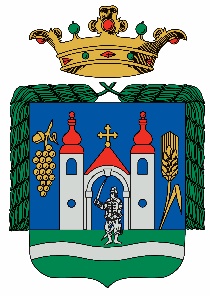 Polgármesterétől7020 Dunaföldvár, Kossuth Lajos utca 2. 7021 Dunaföldvár, Pf.: 23. 75/541-550 titkarsag@dunafoldvar.hu    Ügyiratszám: DFV/136-67/2021.     Ügyintéző: Ráthgéberné Laposa Tünde 		POLGÁRMESTERI UTASÍTÁSA 2021. május 16-ai Dunaföldvári Állat- és Kirakodóvásár (továbbiakban: Vásár) megrendezésre kerül.A Vásár területén az alábbi szabályok lépnek életbe:A Vásárban (az árusítókon kívül) egyszerre maximum 4.000 fő tartózkodhat.Kézfertőtlenítő, szájat és orrot eltakaró maszk szabályszerű használata, valamint a 1,5 méteres távolságtartás kötelező. (Kézfertőtlenítő a Vásár több pontján is található lesz. Pl.: iroda, faház, WC)A meghatározott védelmi intézkedések betartását a rendőrség a Magyar Honvédség közreműködésével ellenőrzi, és szükség esetén szankciót alkalmaz.Kérjük együttműködésüket és a fokozott higiénés szabályok betartását!Dunaföldvár, 2021. május 05.                   Horváth Zsolt                    polgármester